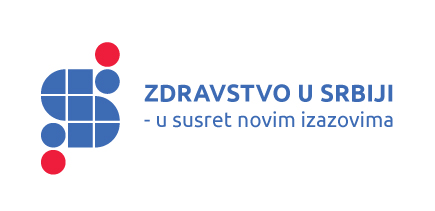 PRELIMINARNI PROGRAMUTORAK,21.jun,HOTEL Mona, Zlatibordolazak učesnika, smeštaj u hotel od 14 časova, večeraSREDA, 22.junVREMEAKTIVNOST/PROGRAM9:00-10:00hol ispred kongresne sale; hotel MonaREGISTRACIJA UČESNIKA10:00 – 11:00hotel Mona, kongresna salaUVODNA SESIJA „Aktuelnosti u zdravstvenom sistemu u Srbiji“-otvaranje skupa, pozdravni govori,   Komora zdravstvenih ustanova Srbije-Ministarstvo zdravlja, prof. dr Ferenc Vicko državni sekretar -Ministarstvo zdravlja, doc. dr Aleksandar Stefoski državni sekretar- Republički fond za zdravstveno osiguranje, prof. dr Sanja Radojević Škodrić – čekamo potvrdu-Drugi projekat razvoja zdravstva Srbije, dr Simo Vuković : „Retrospektiva reforme finansiranja u okviru Drugog projekta razvoja zdravstva Srbije“ 11:00-11:20hol ispred kongresne sale; hotel MonaPAUZA ZA KAFU11:20 – 13:40hotel Mona, kongresna salaSESIJA „Odgovor zdravstvenog sistema na pandemiju covid 19“- prof.dr Georgios Konstantinidis, Komora zdravstvenih ustanova Srbije; „Borba protiv pandemije – neki politički, pravni  društveni aspekti“-doc.dr Verica Jovanović, Institut za javno zdravlje Srbije „Dr Milan Jovanović Batut“ „Pandemija Covid 19 u Srbiji“-prof. dr Ferenc Vicko, Ministarstvo zdravlja Republike Srbije; tema:  „Retrospektiva pandemije“ - Ivana Атanacković, Republički fond za zdravstveno osiguranje „Pandemija Covid 19 – odgovor sistema“-prof. dr Tatjana Adžić, direktor Covid bolnice u Batajnici „Specifičnosti upravljanja zdravstvenom ustanovom tokom Covid pandemije“ -dr Tijana Mirjanić „Sindrom sagorevanja među zdravstvenim radnicima kao posledica pandemije“***-dr Gordan Jelić, DEM doo preduzeće za proizvodnju, servis i prodaju medicinskih aparata Novi Sad „Medicina i internet medicinskih stvari – uređaja“POSTER PREZENTACIJA „Dobra klinička praksa u primarnoj zdravstvenoj zaštiti; Prikaz uspešnih projekata koji su finansirani kroz DPRZS“13:30 - 15:30RUČAKČETVRTAK, 23.junVREMEAKTIVNOST/PROGRAM10:00 - 12:00hotel Mona, kongresna salaSESIJA „REFORMA SISTEMA PRIMARNE ZDRAVSTVENE ZAŠTITE“- doc. dr Aleksandar Stefoski, državni sekretar Ministarstva zdravlja – Reforma sistema primarne zdravstvene zaštite-dr Goran Čolaković, Republička stručna komisija za primarnu zdravstvenu zaštitu-Reforma primarne zdravstvene zaštite – iskustva iz regiona (Hrvatska i Slovenija)-Marjan Pintar univ. dipl. prav. direktor Združenje zdravstvenih zavodov Slovenije-Dražen Jurković, dr.med.spec. javnog zdravstva direktor Udruga poslodavaca u zdravstvu Hrvatske-dr Simo Vuković, koordinator komponente 1 DPRZS - Merenje i nagrađivanje radnog učinka u zdravstvu ( Očekivani efekti primene Zakona o zaposlenima u Javnim službama)-dr Mirjana Milošević, konsultant DPRZS – Refroma finansiranja primarne zdravstvene zaštite, efekti i budući koraci12:00-12:15PAUZA ZA KAFU12:15 – 13:45PANEL DISKUSIJA: „Prikaz dobre prakse u primarnoj zdravstvenoj zaštiti Teme: RUKOVOĐENJE, KAPITACIJA, COVID“Dom zdravlja Sombor, dr Emeše UriDom zdravlja Niš, dr Milorad JerkanDom zdravlja Vlasotince, dr Milena Stanković MitrovićDom zdravlja Gornji Milanovac, dr Aleksandar ČivovićDom zdravlja Šabac, dr Jasmina Stanković13:30 -15:30RUČAK16:00 – 18:00DRG PANEL: Problemi u vezi sa šifriranjem; primeri dobre prakseUčesnici:Moderator :  dr Biljana Trivić, DPRZSLjiljana Radulović, RFZOPredstavnici ustanova:Spec. dr med. Jelena Cicimil, OB Sremska MitrovicaSpec. dr med. Slavica Ćirić Pejčić, OB PirotPrim. dr sc. med. Vesna Nikolić, Institut za ortopedsko-hirurške bolesti "Banjica"Prof. dr Dragoljub Đokić, Institut za kardiovaskularne bolesti Dedinje21:00SVEČANA VEČERAPETAK, 24.junVREMEAKTIVNOST/PROGRAM10:00 - 11:00Snežana Mirković, konsultant IPC; Mila Jovanović, konsultant IPC ELEKTRONSKO FAKTURISANJE – obavezna primena od 1. maja i 1. jula 2022. godine  (rad sa elektronskim fakturama - izdavanje, prijem, primena SEF, SUF, CRF;validnost elektronske fakture kao računovodstvene isprave; primena elektronskih faktura u praksi –rešavanje spornih pitanja)11:00 – 12:00Snežana Mirković, konsultant IPC; Mila Jovanović, konsultant IPCSPECIFIČNOSTI RADA U ZDRAVSTVENIM USTANOVAMA (prekovremeni rad  - dežurstva, rad po pozivu, pripravnost; uslovi za dopunski rad zdravstvenih radnika i saradnika; specijalizacije: organizacija, ugovor, naknada, troškovi, prava specijalizanata, obaveze i raskid ugovora; druga pitanja od značaja za rad (odmori, odsustva)